Publicado en CDMX el 20/06/2022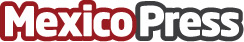 Cámaras térmicas de alta sensibilidad una solución para múltiples escenarios de riesgo: Dahua TechnologyEl fuego puede destruir múltiples edificios o instalaciones en un tiempo extremadamente cortoDatos de contacto:Carlos Soto5532322068Nota de prensa publicada en: https://www.mexicopress.com.mx/nuevas-camaras-termicas-de-alta-sensibilidad Categorías: Hardware Ciberseguridad Otras Industrias http://www.mexicopress.com.mx